Graduate Student’s Academic RecordDegree: MasterAssessor：                                   Dean of School (Institute): Dean of Graduate School:                         Date: 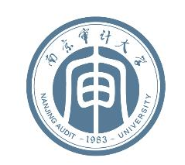 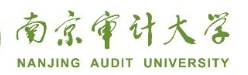 ▃▃▃▃▃▃▃▃▃▃▃▃▃▃▃▃▃▃▃▃▃▃▃▃▃▃▃▃▃▃▃▃▃▃▃▃▃▃▃▃▃▃▃▃▃▃▃▃▃▃▃▃▃▃▃▃▃▃▃▃▃▃▃▃▃▃▃▃▃▃▃▃▃▃▃▃▃▃▃▃▃▃▃▃▃▃▃▃▃▃▃▃▃▃▃▃▃▃▃▃▃▃▃▃▃▃▃▃▃▃▃▃▃▃▃▃▃▃▃▃▃▃▃▃▃▃▃▃▃▃▃▃▃▃▃▃▃▃▃▃▃▃▃▃▃▃▃▃▃▃▃▃▃▃▃▃▃▃▃▃▃▃▃▃NameNameSchool (Institute)School (Institute)School (Institute)Student NumberStudent NumberSpecialtySpecialtySpecialtyLength of ProgramLength of ProgramAdvisorAdvisorAdvisorDate of Enrollment:   Date of Enrollment:   Date of Enrollment:   Date of Enrollment:   Date of Graduation: Date of Graduation: Date of Graduation: Date of Graduation: Date of Graduation: Date of Graduation: CourseScoreScoreScoreScoreCreditCompulsory CourseCompulsory CourseElective CourseRemarksCoursePercentPercentGradeGradeCreditCompulsory CourseCompulsory CourseElective CourseRemarksSpecialty PracticeThesis